cg';"rL – !@Applicant's informationProgram DetailFinancial PlanA. have you availed the travel grants provision in the last fiscal year? 	Yes 	No B. Previous travel grants support form UGC Confirmation by the Institution headI certify that the statements made above by the candidate have been verified and found true. If the applicant is selected for the grants, he/she will received full support and guidance by the Institution. Name of the Institution: ______________________________________________________________Address: _________________________________________________________________________Name: ___________________________________________	Signature: __________________Designation: ______________________________________	Date: ______________________Official Seal6. Undertaking by the applicantI hereby undertake and affirm that:The substance of the research paper being presented (as indicated above) is based on the original research conducted by me / us. In case any plagiarism is proved, apart from penalties imposed, I would refund entire amount of grants.The above paper has not been presented before in any conference/workshop etc. and also has not been published elsewhere.All the information provided above is true to the best of my knowledge and belief.The grant amount received will be used for the purpose of which it is requested Date: 	_______________________	Applicant’s Signature: ________________________7. Document Checklist 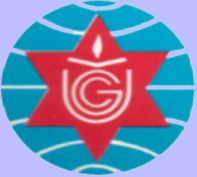 UNIVERSITY GRANTS COMMISSIONSanothimi, Bhaktapur, NepalApplication Form for Travel GrantsApplication Form for Travel GrantsApplication Form for Travel GrantsFull NameSex Male (   )	 Female (   )Age Date of BirthHighest DegreeCitizenshipUnderprivileged group, if applicableJanajati (    )	Dalit (   )	Others (   )Temporary AddressPermanent Address EmailPhone noMobile noName of the institution (Currently working)Address of the institution Contact NoDesignationMark with * Full timer (   )        Part time (    )Main Responsibilities Name of the programType of the program Tick the right choice: Seminar, Conference, Workshop, others ………….Tick the right choice: Seminar, Conference, Workshop, others ………….Type of involvement (Mark with *) Key note speakerType of involvement (Mark with *) poster presentationType of involvement (Mark with *) oral presentationType of involvement (Mark with *) participation onlyType of involvement (Mark with *) Other involvement ………..Relevancy of the program Date of the programVenue (city/country) Organizer name and addressWebsite Contact person and email Title of the paper intended to present Author/Co-other AbstractOngoing UGC project if any (Mark *)  Yes (       )   No (       )Yes (       )   No (       )If Yes, mention title :Have you approached support for funding to any others?If 'yes' indicate the item and statusMention the purpose (Registration/ Support for travel/ Boarding and Lodging/ Any otherAmount Institution currently working withOrganizer/hostAny other sourcesFunding requested to UGCDateEventCity/CountryAmountG1. Before the Program (Mark with √ )G1. Before the Program (Mark with √ )After the ProgramA cover letter signed by the applicant√A cover letter signed by the applicant Invitation/Acceptance letter Certificate of the program attended Itinerary of ticket PP presentation Conference brochureCopy of visaComplete application form Ticket and billsCVA narrative report of the program CitizenshipMention if any other funding sources support for travel including your institution Letter of recommendation from the institution (clarifying that the applicant is full/part timer)Boarding pass Copy of abstractName of Bank, Account Number and Branch